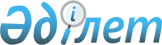 Жаңақала ауданы Пятимар ауылдық округі Пятимар ауылындағы кейбір көше атауларын қайта атау туралыБатыс Қазақстан облысы Жаңақала ауданы Пятимар ауылдық округі әкімінің 2015 жылғы 5 қарашадағы № 6 шешімі. Батыс Қазақстан облысының Әділет департаментінде 2015 жылғы 9 желтоқсанда № 4162 болып тіркелді      Қазақстан Республикасының 2001 жылғы 23 қаңтардағы "Қазақстан Республикасындағы жергілікті мемлекеттік басқару және өзін-өзі басқару туралы", 1993 жылғы 8 желтоқсандағы "Қазақстан Республикасының әкімшілік-аумақтық құрылысы туралы" Заңдарына сәйкес, Пятимар ауылы халқының пікірін ескере отырып және Батыс Қазақстан облыстық ономастика комиссиясының қорытындысы негізінде, Пятимар ауылдық округінің әкімі ШЕШІМ ҚАБЫЛДАДЫ:

      1. Жаңақала ауданы Пятимар ауылдық округі Пятимар ауылындағы кейбір көше атаулары:

      "Плантация" көшесі – "Қазақ елі" көшесі;

      "Буденный" көшесі – "Дина Нұрпейісова" көшесі;

      "Гагарин" көшесі – "Астана" көшесі деп қайта аталсын.

      2. Пятимар ауылдық округі әкімі аппаратының бас маманы (Е. Агадилов) осы шешімнің әділет органдарында мемлекеттік тіркелуін, "Әділет" ақпараттық-құқықтық жүйесінде және бұқаралық ақпарат құралдарында оның ресми жариялануын қамтамасыз етсін.

      3. Осы шешімнің орындалуын бақылауды өзіме қалдырамын.

      4. Осы шешім алғашқы ресми жарияланған күнінен бастап қолданысқа енгізіледі.


					© 2012. Қазақстан Республикасы Әділет министрлігінің «Қазақстан Республикасының Заңнама және құқықтық ақпарат институты» ШЖҚ РМК
				
      Ауылдық округ әкімі

О. Рахимов
